Дресков Михаил ИвановичГод рождения: __.__.1900 
гв. ст. сержант 
в РККА с __.__.1941 года 
место рождения: Вологодская обл., Бабаевский р-н, д. Слудно 
№ записи: 1267559790
Перечень наград 130/н20.08.1943Медаль «За отвагу»Показать документ о награждении26/н08.02.1945Орден Славы III степениПоказать документ о награжденииДресков Михаил Иванович 1900г.р.Звание: сержант 
в РККА с 10.1941 года Место призыва: Бабаевский РВК, Вологодская обл., Бабаевский р-н 

Место службы: 205 осапб 16 тк 

Дата подвига:   25.07.1943,  23.07.1943,  28.07.1943 № записи: 16433409Архивные документы о данном награждении: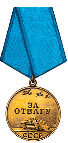 I. Приказ(указ) о награждении и сопроводительные документы к нему- первая страница приказа или указа- строка в наградном списке- наградной листII. Учетная картотека- данные в учетной картотекеМедаль «За отвагу» 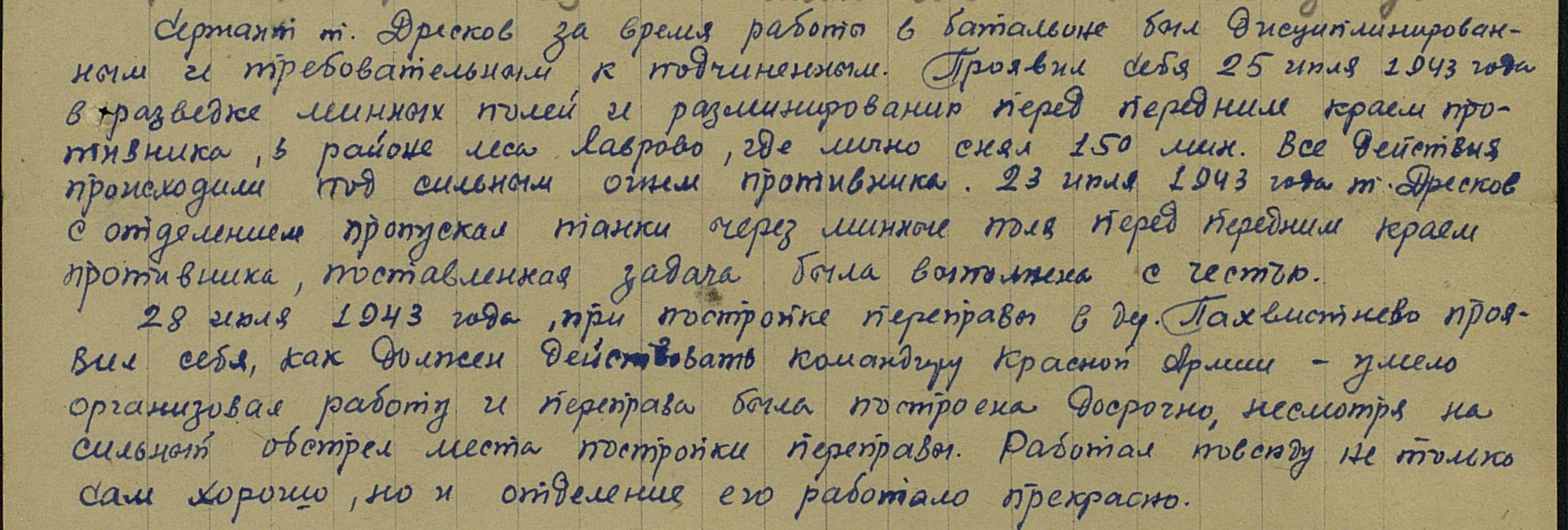 Приказ подразделения№: 30/н от: 20.08.1943 
Издан: 16 тк / Архив: ЦАМОфонд: 33опись: 682526ед.хранения: 676№ записи: 16433391